Formulario candidatura representante investigadores jóvenes con Dni ,Presento mi candidatura para la renovación parcial de la Junta Directiva de ASEICA, para optar al cargo de:  Representante de investigadores jóvenes Presentación candidato:Fotografía del Candidato: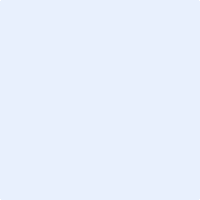 Trayectoria ProfesionalLink a página web y/o PubMed:   